الهدف من القصة : الفئة المستهدفة :  . القصة الرقمية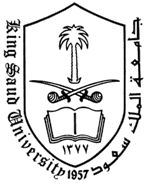 دمج التقنية في بيئة التعلم242 وسلا. لمياء الصالحاسماء الطالبات :         .....................دمج التقنية في بيئة التعلم242 وسلا. لمياء الصالحاسماء الطالبات :         .....................دمج التقنية في بيئة التعلم242 وسلاليوم...................الشعبة..........الزمن..................اسماء الطالبات :         .....................دمج التقنية في بيئة التعلم242 وسلالدرجة الكلية للعمل من ١٥: المعيــــــــــــارالتوزيعالدرجة المستحقةملاحظاتاختيار موضوع جميل وهادف١مناسبة القصة للفئة المستهدفة١استخدام خلفيات مناسبة٢استخدام أصوات مناسبة ٢وضوح الصوت١العرض واضح ١تسلسل المشاهد١العقدة٢حركة الشخصيات داخل القصة مناسبة لمشهد٢سلامة المحتوى او الكلام من الأخطاء اللفظية او العلمية١جودة الاخراج١